БІЛОЦЕРКІВСЬКА МІСЬКА РАДА	КИЇВСЬКОЇ ОБЛАСТІ	Р І Ш Е Н Н Я
від 29 квітня 2021 року                                                                        № 547-12-VIIIПро надання згоди на безоплатне прийняття у комунальну власність Білоцерківської міської територіальної громади підземного газопроводу  середнього тиску  та споруди  від  ПрАТ «КАТП-1028»На  підставі  рішення  виконавчого  комітету  Білоцерківської  міської  ради   від 23 березня 2021 р.  № 191 «Про  схвалення  проєкту  рішення  міської  ради  «Про надання згоди на безоплатне прийняття у комунальну власність Білоцерківської міської територіальної громади підземного газопроводу  середнього тиску  та споруди  від  ПрАТ «КАТП-1028», відповідно до підпункту 197.1.16 пункту 197.1 статті 197 Податкового кодексу України, частини 1 статті 37 Закону України «Про ринок природного газу», Закону України «Про трубопровідний транспорт», статтей 25, 59, частини 2 статті 60 Закону України «Про місцеве самоврядування в Україні», міська рада вирішила:Надати згоду на безоплатне прийняття у комунальну власність Білоцерківської міської територіальної громади підземного газопроводу середнього тиску  та споруди від ПрАТ «КАТП-1028», що знаходяться по вул.  вул. Мережна, 10,   в м. Біла Церква, а саме:Підземний газопровід середнього тиску Ø 76х3 мм – 163,0 м – 1 шт.;ШРП  – 1 шт.,Приймання-передачу майна, зазначеного в пункті 1, здійснити комісійно за актом приймання-передачі у відповідності до чинного законодавства України.Департаменту житлово-комунального господарства Білоцерківської міської ради прийняти на свій баланс газопровод та споруду, вказані в пункті 1.Департаменту житлово-комунального господарства Білоцерківської міської ради здійснити заходи по передачі Білоцерківському відділенню Акціонерного товариства «Оператор  газорозподільної системи  «Київоблгаз» на праві господарського  відання  об’єкти,  вказані  в  пункті  1, відповідно  до  договору  від 23 лютого  2017 року № 1 ГВ, затвердженого рішенням міської ради від 23 лютого 2017 року № 495-26-VІІ «Про затвердження Договору на господарське відання складовими газорозподільної системи».Контроль за виконанням даного рішення покласти на постійну комісію з питань житлової політики, комунального господарства, природокористування, охорони   довкілля та енергозбереження, водного та лісового господарства.Міський голова                                                 			Геннадій    ДИКИЙ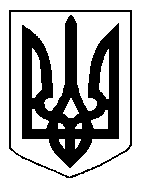 